Request Form for Statutory/University Flexible Working Request from 30.6.14Please use this form if you are making a statutory flexible working request and have 26 weeks service, or if you are making a University flexible working request as you do not have the required length of service.  All requests will be dealt with in a reasonable manner and without bias or prejudice.The employee needs to complete all sections of Part A of the form and then pass this to their line managerThe line manager completes Section B, and C if applicable, and forwards it to the Human Resources Department.Please contact the Human Resources Department if you require any help or advice completing the form.Section A – Employee to completePlease contact the Human Resources Department if you require any help or advice in making a flexible working requestPlease contact the Human Resources Department if you require any help or advice in making a flexible working requestPlease contact the Human Resources Department if you require any help or advice in making a flexible working requestPlease contact the Human Resources Department if you require any help or advice in making a flexible working requestPlease contact the Human Resources Department if you require any help or advice in making a flexible working requestPlease contact the Human Resources Department if you require any help or advice in making a flexible working requestPlease contact the Human Resources Department if you require any help or advice in making a flexible working requestPlease contact the Human Resources Department if you require any help or advice in making a flexible working requestPlease contact the Human Resources Department if you require any help or advice in making a flexible working requestPlease contact the Human Resources Department if you require any help or advice in making a flexible working requestPlease contact the Human Resources Department if you require any help or advice in making a flexible working requestPlease contact the Human Resources Department if you require any help or advice in making a flexible working requestPlease contact the Human Resources Department if you require any help or advice in making a flexible working requestPlease contact the Human Resources Department if you require any help or advice in making a flexible working requestPlease contact the Human Resources Department if you require any help or advice in making a flexible working requestEmployee Name:Employee Number:Employee Number:Employee Number:Employee Number:Employee Number:Employee Number:Employee Number:Institute/Department:Start date:Start date:Start date:Start date:Start date:Start date:Start date:Date this form is submitted to your line managerYour current weekly working hoursYour current working pattern:(Which days of the week do you currently work, showing the hours and minutes per day)MonMonTueTueTueWedWedThuThuFriFriFriSatSatSunYour current working pattern:(Which days of the week do you currently work, showing the hours and minutes per day)Your desired weekly working hoursPlease describe any other changes requested to your terms and conditions. You may also include the reason for your requestWhen would you like the above changes to come into effectPlease explain what effect you think the requested change would have for your Institute / Department / the UniversityPlease explain how, in your opinion, any such effect might be dealt withPlease indicate if you have made a previous application for flexible working.Please note only one request can be made in any 12-month periodYes / No                                Date of RequestYes / No                                Date of RequestYes / No                                Date of RequestYes / No                                Date of RequestYes / No                                Date of RequestYes / No                                Date of RequestYes / No                                Date of RequestYes / No                                Date of RequestYes / No                                Date of RequestYes / No                                Date of RequestYes / No                                Date of RequestYes / No                                Date of RequestYes / No                                Date of RequestYes / No                                Date of RequestYes / No                                Date of RequestPlease indicate if your request is being made as part of a request for a reasonable adjustment to your working arrangements as a disabled employeeDateSigned Employee Signed Employee Signed Employee Signed Employee Signed Employee Signed Employee Signed Employee Signed Employee Signed Employee Signed Employee Signed Employee Signed Employee Signed Employee Signed Employee Signed Employee Section B – Line Manager to completePlease contact the Human Resources Department for help and advice in managing a statutory flexible working requestPlease contact the Human Resources Department for help and advice in managing a statutory flexible working requestPlease contact the Human Resources Department for help and advice in managing a statutory flexible working requestPlease contact the Human Resources Department for help and advice in managing a statutory flexible working requestPlease contact the Human Resources Department for help and advice in managing a statutory flexible working requestPlease contact the Human Resources Department for help and advice in managing a statutory flexible working requestPlease contact the Human Resources Department for help and advice in managing a statutory flexible working requestPlease contact the Human Resources Department for help and advice in managing a statutory flexible working requestPlease contact the Human Resources Department for help and advice in managing a statutory flexible working requestPlease contact the Human Resources Department for help and advice in managing a statutory flexible working requestPlease contact the Human Resources Department for help and advice in managing a statutory flexible working requestPlease contact the Human Resources Department for help and advice in managing a statutory flexible working requestPlease contact the Human Resources Department for help and advice in managing a statutory flexible working requestPlease contact the Human Resources Department for help and advice in managing a statutory flexible working requestPlease contact the Human Resources Department for help and advice in managing a statutory flexible working requestDate form received by line managerACTION FOLLOWING A FLEXIBLE WORKING REQUESTAll requests will be dealt with within a period of three months from first receipt to notification of the decision on appeal.The employee’s line manager will hold a meeting to discuss this request with their member of staff, and any other relevant stakeholders, before deciding whether to agree to it or not.  This meeting will be held as soon as possible after the receipt of this application, and not later than 28 calendar days of receiving the request.The employee will have the right to be accompanied at the meeting by a work colleague or a trade union representative, and should be advised before the meeting that there is a right of appeal following the outcome of the meeting.The line manager will notify the employee of the decision to the flexible working request within 14 calendar days of the meeting taking place.An employee who is dissatisfied with the outcome of their request has the right to lodge an appeal within 14 days of being advised of the outcome of their flexible working request. An appeal will be heard by the Head of Department.ACTION FOLLOWING A FLEXIBLE WORKING REQUESTAll requests will be dealt with within a period of three months from first receipt to notification of the decision on appeal.The employee’s line manager will hold a meeting to discuss this request with their member of staff, and any other relevant stakeholders, before deciding whether to agree to it or not.  This meeting will be held as soon as possible after the receipt of this application, and not later than 28 calendar days of receiving the request.The employee will have the right to be accompanied at the meeting by a work colleague or a trade union representative, and should be advised before the meeting that there is a right of appeal following the outcome of the meeting.The line manager will notify the employee of the decision to the flexible working request within 14 calendar days of the meeting taking place.An employee who is dissatisfied with the outcome of their request has the right to lodge an appeal within 14 days of being advised of the outcome of their flexible working request. An appeal will be heard by the Head of Department.ACTION FOLLOWING A FLEXIBLE WORKING REQUESTAll requests will be dealt with within a period of three months from first receipt to notification of the decision on appeal.The employee’s line manager will hold a meeting to discuss this request with their member of staff, and any other relevant stakeholders, before deciding whether to agree to it or not.  This meeting will be held as soon as possible after the receipt of this application, and not later than 28 calendar days of receiving the request.The employee will have the right to be accompanied at the meeting by a work colleague or a trade union representative, and should be advised before the meeting that there is a right of appeal following the outcome of the meeting.The line manager will notify the employee of the decision to the flexible working request within 14 calendar days of the meeting taking place.An employee who is dissatisfied with the outcome of their request has the right to lodge an appeal within 14 days of being advised of the outcome of their flexible working request. An appeal will be heard by the Head of Department.ACTION FOLLOWING A FLEXIBLE WORKING REQUESTAll requests will be dealt with within a period of three months from first receipt to notification of the decision on appeal.The employee’s line manager will hold a meeting to discuss this request with their member of staff, and any other relevant stakeholders, before deciding whether to agree to it or not.  This meeting will be held as soon as possible after the receipt of this application, and not later than 28 calendar days of receiving the request.The employee will have the right to be accompanied at the meeting by a work colleague or a trade union representative, and should be advised before the meeting that there is a right of appeal following the outcome of the meeting.The line manager will notify the employee of the decision to the flexible working request within 14 calendar days of the meeting taking place.An employee who is dissatisfied with the outcome of their request has the right to lodge an appeal within 14 days of being advised of the outcome of their flexible working request. An appeal will be heard by the Head of Department.ACTION FOLLOWING A FLEXIBLE WORKING REQUESTAll requests will be dealt with within a period of three months from first receipt to notification of the decision on appeal.The employee’s line manager will hold a meeting to discuss this request with their member of staff, and any other relevant stakeholders, before deciding whether to agree to it or not.  This meeting will be held as soon as possible after the receipt of this application, and not later than 28 calendar days of receiving the request.The employee will have the right to be accompanied at the meeting by a work colleague or a trade union representative, and should be advised before the meeting that there is a right of appeal following the outcome of the meeting.The line manager will notify the employee of the decision to the flexible working request within 14 calendar days of the meeting taking place.An employee who is dissatisfied with the outcome of their request has the right to lodge an appeal within 14 days of being advised of the outcome of their flexible working request. An appeal will be heard by the Head of Department.ACTION FOLLOWING A FLEXIBLE WORKING REQUESTAll requests will be dealt with within a period of three months from first receipt to notification of the decision on appeal.The employee’s line manager will hold a meeting to discuss this request with their member of staff, and any other relevant stakeholders, before deciding whether to agree to it or not.  This meeting will be held as soon as possible after the receipt of this application, and not later than 28 calendar days of receiving the request.The employee will have the right to be accompanied at the meeting by a work colleague or a trade union representative, and should be advised before the meeting that there is a right of appeal following the outcome of the meeting.The line manager will notify the employee of the decision to the flexible working request within 14 calendar days of the meeting taking place.An employee who is dissatisfied with the outcome of their request has the right to lodge an appeal within 14 days of being advised of the outcome of their flexible working request. An appeal will be heard by the Head of Department.ACTION FOLLOWING A FLEXIBLE WORKING REQUESTAll requests will be dealt with within a period of three months from first receipt to notification of the decision on appeal.The employee’s line manager will hold a meeting to discuss this request with their member of staff, and any other relevant stakeholders, before deciding whether to agree to it or not.  This meeting will be held as soon as possible after the receipt of this application, and not later than 28 calendar days of receiving the request.The employee will have the right to be accompanied at the meeting by a work colleague or a trade union representative, and should be advised before the meeting that there is a right of appeal following the outcome of the meeting.The line manager will notify the employee of the decision to the flexible working request within 14 calendar days of the meeting taking place.An employee who is dissatisfied with the outcome of their request has the right to lodge an appeal within 14 days of being advised of the outcome of their flexible working request. An appeal will be heard by the Head of Department.ACTION FOLLOWING A FLEXIBLE WORKING REQUESTAll requests will be dealt with within a period of three months from first receipt to notification of the decision on appeal.The employee’s line manager will hold a meeting to discuss this request with their member of staff, and any other relevant stakeholders, before deciding whether to agree to it or not.  This meeting will be held as soon as possible after the receipt of this application, and not later than 28 calendar days of receiving the request.The employee will have the right to be accompanied at the meeting by a work colleague or a trade union representative, and should be advised before the meeting that there is a right of appeal following the outcome of the meeting.The line manager will notify the employee of the decision to the flexible working request within 14 calendar days of the meeting taking place.An employee who is dissatisfied with the outcome of their request has the right to lodge an appeal within 14 days of being advised of the outcome of their flexible working request. An appeal will be heard by the Head of Department.ACTION FOLLOWING A FLEXIBLE WORKING REQUESTAll requests will be dealt with within a period of three months from first receipt to notification of the decision on appeal.The employee’s line manager will hold a meeting to discuss this request with their member of staff, and any other relevant stakeholders, before deciding whether to agree to it or not.  This meeting will be held as soon as possible after the receipt of this application, and not later than 28 calendar days of receiving the request.The employee will have the right to be accompanied at the meeting by a work colleague or a trade union representative, and should be advised before the meeting that there is a right of appeal following the outcome of the meeting.The line manager will notify the employee of the decision to the flexible working request within 14 calendar days of the meeting taking place.An employee who is dissatisfied with the outcome of their request has the right to lodge an appeal within 14 days of being advised of the outcome of their flexible working request. An appeal will be heard by the Head of Department.ACTION FOLLOWING A FLEXIBLE WORKING REQUESTAll requests will be dealt with within a period of three months from first receipt to notification of the decision on appeal.The employee’s line manager will hold a meeting to discuss this request with their member of staff, and any other relevant stakeholders, before deciding whether to agree to it or not.  This meeting will be held as soon as possible after the receipt of this application, and not later than 28 calendar days of receiving the request.The employee will have the right to be accompanied at the meeting by a work colleague or a trade union representative, and should be advised before the meeting that there is a right of appeal following the outcome of the meeting.The line manager will notify the employee of the decision to the flexible working request within 14 calendar days of the meeting taking place.An employee who is dissatisfied with the outcome of their request has the right to lodge an appeal within 14 days of being advised of the outcome of their flexible working request. An appeal will be heard by the Head of Department.ACTION FOLLOWING A FLEXIBLE WORKING REQUESTAll requests will be dealt with within a period of three months from first receipt to notification of the decision on appeal.The employee’s line manager will hold a meeting to discuss this request with their member of staff, and any other relevant stakeholders, before deciding whether to agree to it or not.  This meeting will be held as soon as possible after the receipt of this application, and not later than 28 calendar days of receiving the request.The employee will have the right to be accompanied at the meeting by a work colleague or a trade union representative, and should be advised before the meeting that there is a right of appeal following the outcome of the meeting.The line manager will notify the employee of the decision to the flexible working request within 14 calendar days of the meeting taking place.An employee who is dissatisfied with the outcome of their request has the right to lodge an appeal within 14 days of being advised of the outcome of their flexible working request. An appeal will be heard by the Head of Department.ACTION FOLLOWING A FLEXIBLE WORKING REQUESTAll requests will be dealt with within a period of three months from first receipt to notification of the decision on appeal.The employee’s line manager will hold a meeting to discuss this request with their member of staff, and any other relevant stakeholders, before deciding whether to agree to it or not.  This meeting will be held as soon as possible after the receipt of this application, and not later than 28 calendar days of receiving the request.The employee will have the right to be accompanied at the meeting by a work colleague or a trade union representative, and should be advised before the meeting that there is a right of appeal following the outcome of the meeting.The line manager will notify the employee of the decision to the flexible working request within 14 calendar days of the meeting taking place.An employee who is dissatisfied with the outcome of their request has the right to lodge an appeal within 14 days of being advised of the outcome of their flexible working request. An appeal will be heard by the Head of Department.ACTION FOLLOWING A FLEXIBLE WORKING REQUESTAll requests will be dealt with within a period of three months from first receipt to notification of the decision on appeal.The employee’s line manager will hold a meeting to discuss this request with their member of staff, and any other relevant stakeholders, before deciding whether to agree to it or not.  This meeting will be held as soon as possible after the receipt of this application, and not later than 28 calendar days of receiving the request.The employee will have the right to be accompanied at the meeting by a work colleague or a trade union representative, and should be advised before the meeting that there is a right of appeal following the outcome of the meeting.The line manager will notify the employee of the decision to the flexible working request within 14 calendar days of the meeting taking place.An employee who is dissatisfied with the outcome of their request has the right to lodge an appeal within 14 days of being advised of the outcome of their flexible working request. An appeal will be heard by the Head of Department.ACTION FOLLOWING A FLEXIBLE WORKING REQUESTAll requests will be dealt with within a period of three months from first receipt to notification of the decision on appeal.The employee’s line manager will hold a meeting to discuss this request with their member of staff, and any other relevant stakeholders, before deciding whether to agree to it or not.  This meeting will be held as soon as possible after the receipt of this application, and not later than 28 calendar days of receiving the request.The employee will have the right to be accompanied at the meeting by a work colleague or a trade union representative, and should be advised before the meeting that there is a right of appeal following the outcome of the meeting.The line manager will notify the employee of the decision to the flexible working request within 14 calendar days of the meeting taking place.An employee who is dissatisfied with the outcome of their request has the right to lodge an appeal within 14 days of being advised of the outcome of their flexible working request. An appeal will be heard by the Head of Department.ACTION FOLLOWING A FLEXIBLE WORKING REQUESTAll requests will be dealt with within a period of three months from first receipt to notification of the decision on appeal.The employee’s line manager will hold a meeting to discuss this request with their member of staff, and any other relevant stakeholders, before deciding whether to agree to it or not.  This meeting will be held as soon as possible after the receipt of this application, and not later than 28 calendar days of receiving the request.The employee will have the right to be accompanied at the meeting by a work colleague or a trade union representative, and should be advised before the meeting that there is a right of appeal following the outcome of the meeting.The line manager will notify the employee of the decision to the flexible working request within 14 calendar days of the meeting taking place.An employee who is dissatisfied with the outcome of their request has the right to lodge an appeal within 14 days of being advised of the outcome of their flexible working request. An appeal will be heard by the Head of Department.ACTION FOLLOWING A FLEXIBLE WORKING REQUESTAll requests will be dealt with within a period of three months from first receipt to notification of the decision on appeal.The employee’s line manager will hold a meeting to discuss this request with their member of staff, and any other relevant stakeholders, before deciding whether to agree to it or not.  This meeting will be held as soon as possible after the receipt of this application, and not later than 28 calendar days of receiving the request.The employee will have the right to be accompanied at the meeting by a work colleague or a trade union representative, and should be advised before the meeting that there is a right of appeal following the outcome of the meeting.The line manager will notify the employee of the decision to the flexible working request within 14 calendar days of the meeting taking place.An employee who is dissatisfied with the outcome of their request has the right to lodge an appeal within 14 days of being advised of the outcome of their flexible working request. An appeal will be heard by the Head of Department.Date of Meeting:Date of Meeting:Date of Meeting:Date of Meeting:Date of Meeting:Date of Meeting:Date of Meeting:Date of Meeting:Date of Meeting:Date of Meeting:Date of Meeting:Date of Meeting:Date of Meeting:Date of Meeting:Date of Meeting:Date of Meeting:Who was Present:Who was Present:Who was Present:Who was Present:Who was Present:Who was Present:Who was Present:Who was Present:Who was Present:Who was Present:Who was Present:Who was Present:Who was Present:Who was Present:Who was Present:Who was Present:Notes of MeetingNotes of MeetingNotes of MeetingNotes of MeetingNotes of MeetingNotes of MeetingNotes of MeetingNotes of MeetingNotes of MeetingNotes of MeetingNotes of MeetingNotes of MeetingNotes of MeetingNotes of MeetingNotes of MeetingNotes of MeetingOutcome:Line managers are advised to consider the request carefully and in a reasonable manner before informing the employee of the outcome.Request agreed?: Yes / NoRequest agreed?: Yes / NoRequest agreed?: Yes / NoRequest agreed?: Yes / NoRequest agreed?: Yes / NoRequest agreed?: Yes / NoRequest agreed?: Yes / NoRequest agreed?: Yes / NoRequest agreed?: Yes / NoRequest agreed?: Yes / NoRequest agreed?: Yes / NoRequest agreed?: Yes / NoRequest agreed?: Yes / NoRequest agreed?: Yes / NoRequest agreed?: Yes / NoIf request has been refused please indicate on what groundsHuman Resources will use this information to write and confirm the outcome to the employeeRequests can only be refused on the following grounds, please tick all that apply:The burden of additional costsAn inability to reorganize the work amongst existing staffAn inability to recruit additional staffA detrimental impact on qualityA detrimental impact on performanceDetrimental effect on ability to meet customer demandInsufficient work for the periods the employee proposes to workA planned structural change to your businessYou should not only specify one or more of the reasons above, but also provide sufficient explanation as to why the reason(s) applyRequests can only be refused on the following grounds, please tick all that apply:The burden of additional costsAn inability to reorganize the work amongst existing staffAn inability to recruit additional staffA detrimental impact on qualityA detrimental impact on performanceDetrimental effect on ability to meet customer demandInsufficient work for the periods the employee proposes to workA planned structural change to your businessYou should not only specify one or more of the reasons above, but also provide sufficient explanation as to why the reason(s) applyRequests can only be refused on the following grounds, please tick all that apply:The burden of additional costsAn inability to reorganize the work amongst existing staffAn inability to recruit additional staffA detrimental impact on qualityA detrimental impact on performanceDetrimental effect on ability to meet customer demandInsufficient work for the periods the employee proposes to workA planned structural change to your businessYou should not only specify one or more of the reasons above, but also provide sufficient explanation as to why the reason(s) applyRequests can only be refused on the following grounds, please tick all that apply:The burden of additional costsAn inability to reorganize the work amongst existing staffAn inability to recruit additional staffA detrimental impact on qualityA detrimental impact on performanceDetrimental effect on ability to meet customer demandInsufficient work for the periods the employee proposes to workA planned structural change to your businessYou should not only specify one or more of the reasons above, but also provide sufficient explanation as to why the reason(s) applyRequests can only be refused on the following grounds, please tick all that apply:The burden of additional costsAn inability to reorganize the work amongst existing staffAn inability to recruit additional staffA detrimental impact on qualityA detrimental impact on performanceDetrimental effect on ability to meet customer demandInsufficient work for the periods the employee proposes to workA planned structural change to your businessYou should not only specify one or more of the reasons above, but also provide sufficient explanation as to why the reason(s) applyRequests can only be refused on the following grounds, please tick all that apply:The burden of additional costsAn inability to reorganize the work amongst existing staffAn inability to recruit additional staffA detrimental impact on qualityA detrimental impact on performanceDetrimental effect on ability to meet customer demandInsufficient work for the periods the employee proposes to workA planned structural change to your businessYou should not only specify one or more of the reasons above, but also provide sufficient explanation as to why the reason(s) applyRequests can only be refused on the following grounds, please tick all that apply:The burden of additional costsAn inability to reorganize the work amongst existing staffAn inability to recruit additional staffA detrimental impact on qualityA detrimental impact on performanceDetrimental effect on ability to meet customer demandInsufficient work for the periods the employee proposes to workA planned structural change to your businessYou should not only specify one or more of the reasons above, but also provide sufficient explanation as to why the reason(s) applyRequests can only be refused on the following grounds, please tick all that apply:The burden of additional costsAn inability to reorganize the work amongst existing staffAn inability to recruit additional staffA detrimental impact on qualityA detrimental impact on performanceDetrimental effect on ability to meet customer demandInsufficient work for the periods the employee proposes to workA planned structural change to your businessYou should not only specify one or more of the reasons above, but also provide sufficient explanation as to why the reason(s) applyRequests can only be refused on the following grounds, please tick all that apply:The burden of additional costsAn inability to reorganize the work amongst existing staffAn inability to recruit additional staffA detrimental impact on qualityA detrimental impact on performanceDetrimental effect on ability to meet customer demandInsufficient work for the periods the employee proposes to workA planned structural change to your businessYou should not only specify one or more of the reasons above, but also provide sufficient explanation as to why the reason(s) applyRequests can only be refused on the following grounds, please tick all that apply:The burden of additional costsAn inability to reorganize the work amongst existing staffAn inability to recruit additional staffA detrimental impact on qualityA detrimental impact on performanceDetrimental effect on ability to meet customer demandInsufficient work for the periods the employee proposes to workA planned structural change to your businessYou should not only specify one or more of the reasons above, but also provide sufficient explanation as to why the reason(s) applyRequests can only be refused on the following grounds, please tick all that apply:The burden of additional costsAn inability to reorganize the work amongst existing staffAn inability to recruit additional staffA detrimental impact on qualityA detrimental impact on performanceDetrimental effect on ability to meet customer demandInsufficient work for the periods the employee proposes to workA planned structural change to your businessYou should not only specify one or more of the reasons above, but also provide sufficient explanation as to why the reason(s) applyRequests can only be refused on the following grounds, please tick all that apply:The burden of additional costsAn inability to reorganize the work amongst existing staffAn inability to recruit additional staffA detrimental impact on qualityA detrimental impact on performanceDetrimental effect on ability to meet customer demandInsufficient work for the periods the employee proposes to workA planned structural change to your businessYou should not only specify one or more of the reasons above, but also provide sufficient explanation as to why the reason(s) applyRequests can only be refused on the following grounds, please tick all that apply:The burden of additional costsAn inability to reorganize the work amongst existing staffAn inability to recruit additional staffA detrimental impact on qualityA detrimental impact on performanceDetrimental effect on ability to meet customer demandInsufficient work for the periods the employee proposes to workA planned structural change to your businessYou should not only specify one or more of the reasons above, but also provide sufficient explanation as to why the reason(s) applyRequests can only be refused on the following grounds, please tick all that apply:The burden of additional costsAn inability to reorganize the work amongst existing staffAn inability to recruit additional staffA detrimental impact on qualityA detrimental impact on performanceDetrimental effect on ability to meet customer demandInsufficient work for the periods the employee proposes to workA planned structural change to your businessYou should not only specify one or more of the reasons above, but also provide sufficient explanation as to why the reason(s) applyRequests can only be refused on the following grounds, please tick all that apply:The burden of additional costsAn inability to reorganize the work amongst existing staffAn inability to recruit additional staffA detrimental impact on qualityA detrimental impact on performanceDetrimental effect on ability to meet customer demandInsufficient work for the periods the employee proposes to workA planned structural change to your businessYou should not only specify one or more of the reasons above, but also provide sufficient explanation as to why the reason(s) applyIf the request has been granted please indicate the precise changes that have been agreed, including the date these become effective from, and whether or not they are on a temporary or permanent basis. Human Resources will use this information to write and confirm the changes to the employeeAgreed working patternWhich days of the week will be working days? Please show the hours and minutes per day.MonTueTueTueWedWedThuThuFriFriFriSatSatSunSunAgreed working patternWhich days of the week will be working days? Please show the hours and minutes per day.Please provide any further detail regarding the agreed work patternLine manager to confirm request has been discussed with their senior managerLine manager’s signature and dateName of Senior Manager                                                           DateName of Senior Manager                                                           DateName of Senior Manager                                                           DateName of Senior Manager                                                           DateName of Senior Manager                                                           DateName of Senior Manager                                                           DateName of Senior Manager                                                           DateName of Senior Manager                                                           DateName of Senior Manager                                                           DateName of Senior Manager                                                           DateName of Senior Manager                                                           DateName of Senior Manager                                                           DateName of Senior Manager                                                           DateName of Senior Manager                                                           DateName of Senior Manager                                                           DateSection C – Human Resources to completeRequest refused , date employee advisedRequest granted, date employee advised and changes confirmedPayroll advised Date Appeal request receivedAppeal dateHead of Institute/Department/Service hearing appealHuman Resources Adviser at appealCompanion at appealDate letter setting out date and details of appeal sent Outcome details of appealEmployee advised of outcome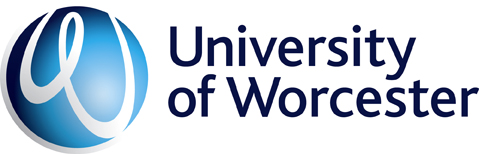 